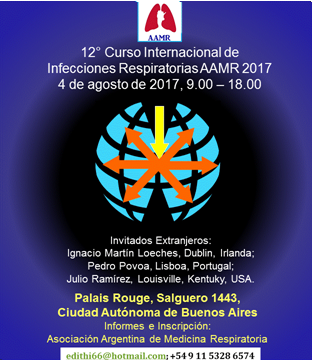 Ficha de InscripciónNombres y Apellidos: ..……………………………………………………………….Nº de Documento……………………………………………………………………..Mail: ...…………………………………..@............................................................Teléfono: ………………… .... Celular: ...............................................................Especialidad: …….........……………………………………………………..Domicilio……………………………………….…………..………CP. ( …… )  Localidad……………………..Provincia………………………………………Remitir: cursoinfeccionesrespiratorias@gmail.com
              edithi66@hotmail.comEdith Iannoni 11 5328 6574